EMERGENCY ACTION PLAN (EAP) TEMPLATEAttach allergy/medical and emergency contact information for team members and coaching staff.Emergency Numbers:9-1-1 or or you can call Alberta Health Services at 780.408.LINK9-1-1 or or you can call Alberta Health Services at 780.408.LINKCoach Information:Head Coach: 	Cell: 	Assistant Coach: 	Cell: 	Field:Address: 	Nearest Major Intersection:Map:Nearest Hospital:Grey Nuns Community Hospital at 1100 Youville Drive WestMap: 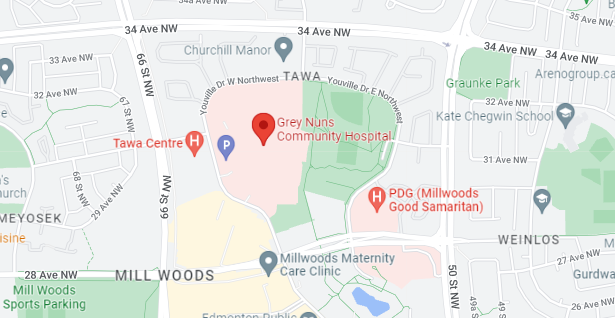 On-site Charge Person(s)Clear the risk of further harm to the injured person by securing the area and shelter the injured person from the elementsDesignate who is in charge of the other participantsProtect yourself (wears gloves if he/she is in contact with body fluids such as blood)Assess ABCs (checks that airway is clear, breathing is present, a pulse is present, and there is no major bleeding)Wait by the injured person until EMS arrives and the injured person is transportedFill in an accident report formOn-site Charge Person(s)Clear the risk of further harm to the injured person by securing the area and shelter the injured person from the elementsDesignate who is in charge of the other participantsProtect yourself (wears gloves if he/she is in contact with body fluids such as blood)Assess ABCs (checks that airway is clear, breathing is present, a pulse is present, and there is no major bleeding)Wait by the injured person until EMS arrives and the injured person is transportedFill in an accident report formOption 1: 	Option 2: 	Option 3: 	On-site Call Person(s)Call for emergency helpProvide all necessary information to dispatch (e.g. facility location, nature of injury, what, if any, first aid has been done)Clear any traffic from the entrance/access road before ambulance arrivesWait by the driveway entrance to the facility to direct the ambulance when it arrivesCall the emergency contact person listed on the injured person’s medical profileOn-site Call Person(s)Call for emergency helpProvide all necessary information to dispatch (e.g. facility location, nature of injury, what, if any, first aid has been done)Clear any traffic from the entrance/access road before ambulance arrivesWait by the driveway entrance to the facility to direct the ambulance when it arrivesCall the emergency contact person listed on the injured person’s medical profileOption 1: 	Option 2: 	Option 3: 	